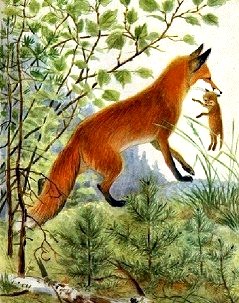 Как-то раз пастухи поймали лисёнка и принесли его нам. Мы посадили зверька в пустой амбар.Лисёнок был ещё маленький, весь серый, мордочка тёмная, а хвост на конце беленький. Зверёк забился в дальний угол амбара и испуганно озирался по сторонам. От страха он даже не кусался, когда мы его гладили, а только прижимал уши и весь дрожал.Мама налила ему в мисочку молока и поставила тут же рядом. Но напуганный зверёк молоко пить не стал.Тогда папа сказал, что лисёнка надо оставить в покое — пусть оглядится, освоится на новом месте.Мне очень не хотелось уходить, но папа запер дверь и мы ушли домой. Был уже вечер, скоро все легли спать.Ночью я проснулся. Слышу, где-то совсем рядом тявкает и скулит щенок. Откуда же, думаю, он взялся? Выглянул в окно. На дворе уже светало. Из окна был виден амбар, где находился лисёнок. Оказывается, это он так по-щенячьи скулил.Прямо за амбаром начинался лес.Вдруг я увидел, что из кустов выскочила лисица, остановилась, прислушалась и крадучись подбежала к амбару. Сразу тявканье в нём прекратилось, и вместо него послышался радостный визг.Я потихоньку разбудил маму и папу, и мы все вместе стали глядеть в окно.Лисица бегала вокруг амбара, пробовала подрыть землю под ним. Но там был крепкий каменный фундамент, и лиса ничего не могла сделать. Вскоре она убежала в кусты, а лисёнок опять начал громко и жалобно скулить.Я хотел караулить лисицу всю ночь, но папа сказал, что она больше не придёт, и велел ложиться спать.Проснулся я поздно и, одевшись, прежде всего поспешил навестить лисёнка. Что такое?.. На пороге возле самой двери лежал мёртвый зайчонок.Я скорее побежал к папе и привёл его с собой.— Вот так штука! — сказал папа, увидя зайчонка. — Это, значит, мать-лиса ещё раз приходила к лисёнку и принесла ему еду. Попасть внутрь она не смогла, так и оставила снаружи. Ну и заботливая мамаша!Весь день я вертелся около амбара, заглядывал в щёлки и два раза ходил с мамой кормить лисёнка. А вечером я никак не мог заснуть, всё вскакивал с постели и смотрел в окно — не пришла ли лисица.Наконец мама рассердилась и завесила окно тёмной занавеской.Зато утром я поднялся чуть свет и сразу побежал к амбару. На этот раз на пороге лежал уже не зайчонок, а задушенная соседская курица. Видно, лиса ночью опять приходила проведать лисёнка. Добычу в лесу ей поймать для него не удалось, вот она и залезла к соседям в курятник, задушила курицу и принесла своему детёнышу.За курицу папе пришлось заплатить, к тому же здорово досталось от соседей.— Убирайте лисёнка куда хотите, — кричали они, — а то с ним лиса всю птицу у нас переведёт!Делать было нечего, пришлось папе посадить лисёнка в мешок и отнести назад в лес, к лисьим норам.С тех пор лиса в деревню больше не приходила.